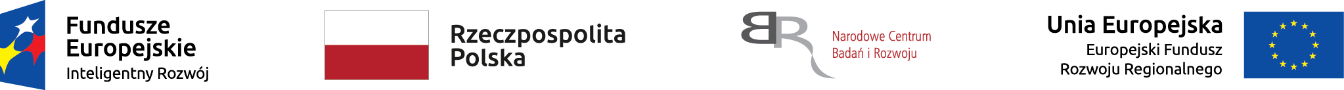 Nr sprawy: 6/2021/BK/AutoInvent	    Załącznik nr 2 do Zapytania ofertowegoOpis przedmiotu zamówienia - wymagane parametry NR 6/2021/BK/AutoInventUwaga: *Wykonawca w kolumnie C zobowiązany jest wpisać szczegółowe informacje dotyczące oferowanego urządzenia dla każdego parametru wg każdego z punktów wykazu z Opisu przedmiotu zamówienia.Brak wypełnienia wszystkich pozycji w kolumnie C będzie uważane za niespełnienie warunków minimalnych przez oferowane urządzenie i będzie skutkowało odrzuceniem oferty Wykonawcy.....................................................		  ................................................................................        	      miejsce  i  data  złożenia  oświadczenia                                                             pieczęć  i  podpisy  upoważnionych  przedstawicieli  Wykonawcy ABCLp.Parametry techniczne urządzeniaSpełnienie parametrów minimum oferowanego urządzenia
(należy poniżej wpisać parametry oferowanego urządzenia)AAkumulator litowo-polimerowy, 8 sztuka)Napięcie znamionowe: 22,2Vb)Pojemność akumulatora: minimum 21000mAhc)Współczynnik maksymalnego rozładowania: minimum 30Cd)Prąd rozładowania: minimum 600Ae)Złącze prądowe: AS150 lub XT90f)Waga pakietu: nie większa niż 2500gg)Długość akumulatora: nie więcej niż 240mmh)Szerokość akumulatora: nie więcej niż 100mmi)Wysokość akumulatora: nie więcej niż 65mm